		MONTANA USAW STATE		 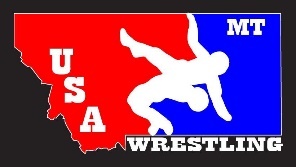 April 21-22, 2018Freestyle, Greco-Roman, & FolkstyleHOSTS:		Montana USAW Board of DirectorsPLACE:		Flathead High School, 644 4th Ave. W., Kalispell, MT 59901SANCTIONED:	USAWELIGIBLE:	Peewee, Bantam, Intermediate, Novice, Schoolboy/girl, Cadet, and Junior.  Girls Divisions will be offered.PRE-REGISTRATION:	Pre-register attending wrestlers by 11:59 p.m., Wednesday, April 18, 2018 at www.trackwrestling.com.  USAW Weight Classes will be used.			Pairing/Registration Master:  	Dusty Mikalatos, 406-560-0038			Head Official:			Blake Love, 406-880-8643			Tournament Director:		Corey Cortez, 406-702-3415			Coaches Chair:		Jeremy Shields, 406-595-0672ENTRY FEE:	$15 per wrestler, per style with 3rd style free.  Folkstyle Only option $20 per wrestler.  Paid on-line: www.trackwrestling.com upon registering for the tournaments.*All participants must have a current/non-pending USAW Athlete Membership.USAW Athlete Memberships must be obtained BEFORE the tournament @ www.themat.com AWARDS:		Medals: 1st – 6th Place.ADMISSION:	Adult Day Pass:	$10.00		Adult Weekend Pass:  	$18.00			Student Day Pass:	$ 5.00		Student Weekend Pass:	$ 8.00			Age 5 & Under:  FREESCHEDULEFriday, April 20	6:00 p.m. – 8:30 p.m. Weigh-Ins at Flathead High School.  (All 3 Styles)Saturday, April 2	MT-WOA Clinic prior to the start of coaches Mtg			8:30 a.m. 	Coaches/Officials Mtg for Freestyle			9:00 a.m. 	Freestyle Wrestling Begins and runs to conclusion			Directly after conclusion of Freestyle Coaches/Officials Mtg for GrecoGreco Wrestling Begins and runs to conclusion 30 min after Freestyle conclusionBRONZE CLINIC 	At the conclusion of wrestling for the day Sunday, April 22	6:00 a.m. – 7:00 a.m.  Weigh-Ins at Flathead High School.  (Folkstyle Only)			8:30 a.m. 	Coaches/Officials Mtg for Folkstyle (Rules/Bronze clinics not required)			9:00 a.m.	Folkstyle Wrestling Begins and runs to conclusionCOACHES REQUIREMENTS:	1)  Current USAW Coaches Card2)  USAW Bronze Certification (for Freestyle/Greco only)3)  2018 MT-WOA Rule Clinic (given at various locations)Coaches’ passes will be handed out Saturday/Sunday mornings to give you access to the floor. There will be an MTWOA Rules Clinic held Saturday morning, the cost is $10.00.A USAW Bronze clinic will be held Saturday night.  Cost of the clinic is $80.00.  You must have current USAW card to attend the clinic.  Please contact Jeremy Shields at 406-595-0672 if you have any questions regarding the clinic or coaches’ passes.	CLUB REQUIREMENTS: 		TWO table workers for the duration of the tournament.  Please submit a list to Amber Downing at adowning84@gmail.com no later than April 18th, 2018 to receive entry passes.  (This can be a group that rotates, but 2 must be available at all times)2)  Each Club must supply the following # of US-WOA & MT-WOA Referees.Take the opportunity to wish your wreslter(s) good luck!Clubs, parents, grandparents, friends, or businesses can purchase an add in the program to do so.Please contact: Amber Downing at adowning84@gmail.com or 406-+890-3388 by April Business Card Ads:  $303” x 5” (quarter page) Ads:  $50SPONSOR A MAT FOR THE ENTIRE WEEKEND: $100Sponsors will be announced throughout the weekend and you are welcomed to but banners around the front /on the wall behind the tableFollow us on Facebook @ “Montana USAW Wrestling” to stay up to date on all MT-USAW happenings!BEST OF LUCK TO ALL OUR MONTANA WRESTLERS!Coaches, staff members, and volunteers will not use or be under the influence of alcohol, tobacco, or illegal drugs while performing their duties.  Individuals who are found to be under the influence will be asked to leave the building, if they refuse authorities will be contacted.# of wrestlers participating in tourney# of Referees 16+ Natl. Licensed US-WOA# of Referees 14+ or 16+ (for state) MT-WOATotal # Required10-2510126-5020251-7521376 and over224